ສາທາລະນະ​ລັດ ປະຊາທິປະ​ໄຕ ປະຊາຊົນ​ລາວສັນຕິພາບ ​ເອກະລາດ ປະຊາທິປະ​ໄຕ ​ເອກະ​ພາບ ວັດ​ທະ​ນະຖາວອນໃບເກັບກ່ຽວຜົນງານ 30 ປີພາກປະຫວັດຫຍໍ້:ຊື່ ແລະ ນາມສະກຸນ: 		ນາງ ເກສອນ ສຸວັນນະເມືອງ;ວັນ, ເດືອນ, ປີ ເກີດ: 		22 ມິຖຸນາ 1989;ວັນ, ເດືອນ, ປີ ສັງກັດລັດ: 		01 ເມສາ 2012;ວັນ, ເດືອນ, ປີ ເຂົ້າຊາວໝຸ່ມ: 		13 ເມສາ 2006;ວັນ, ເດືອນ, ປີ ເຂົ້າກຳມະບານ:	08 ມີນາ 2013;ວັນ, ເດືອນ, ປີ ເຂົ້າແມ່ຍິງ:     	16 ເມສາ 2006;ລະດັບຊັ້ນ, ວິຊາສະເພາະ:		ປະລິນຍາຕຼີ ກົດໝາຍຜົນງານການເຄື່ອນໄຫວປະຕິບັດໜ້າທີ່ວຽກງານ, ຜົນສໍາເລັດ ໃນແຕ່ລະໄລຍະຜ່ານມາ: ໜ້າທີ່ຮັບຜິດຊອບ: 	 2012-2013  ໜ້າທີ່ຮັບຜິດຊອບ ວິຊາການຂາເຂົ້້າ-ຂາອອກ ຂອງກົມຈັດຕັ້ງ-ພະນັກງານ ອົງການໄອຍະການປະຊາຊົຟນສູງສຸດ;	 2013-ຮອດປັດຈຸບັນ ຍົກຍ້າຍມາປະຈໍາການຢູ່ຂາເຂົ້າ-ຂາອອກ ຫ້ອງການອົງການໄອຍະການປະຊາຊົນສູງສຸດ ໜ້າທີ່ຮັບຜິດຊອບ ສົ່ງອອກຄະດີແພ່ງ, ຄະດີອາຍາ ໃຫ້ແກ່ພາກສ່ວນທີ່ກ່ຽວຂ້ອງເຊັ່ນ: ສານປະຊາຊົນສູງສຸດ, ກະຊວງຍຸຕິທຳ, ສະພາແຫ່ງຊາດເປັນຕົ້ນ ແລະ ຕິດຕາມ-ສັງລວມຄະດີຄົບວົງຈອນ ຂອງອົງການ.ຊ່ວຍກ໋ອບປີ້ເອກະສານ, ແຈກຢາຍເອກະສານ;ເຂົ້າຮ່ວມກອງປະຊຸມຕ່າງໆຕາມການມອບໝາຍຂອງທ່ານຫົວໜ້າ;ເຂົ້າຮ່ວມຍ່າງສວນສະໝາມວັນຊາດທີ 2 ທັນວາ ຄົບຮອບ 40 ປີ;ເຂົ້າຮ່ວມຂະບວນການກິລາຕ່າງໆທີ່ທາງອົງການຈັດຂຶ້ນ;ປະຕິບັດໜ້າທີ່ອື່ນໆ ຕາມການມອບໝາຍ ຂອງຄະນະພະແນກ ແລະ ຄະນະກົມ. ຜ່ານມາໄດ້ຮັບການຍ້ອງຍໍແຕ່ລະປະເພດ. ໃບຍ້ອງຍໍ ຄະນະບໍລິຫານງານສູນກາງສະຫະພັນແມ່ຍິງ ໄດ້ມີຜົນງານດີເດັ່ນ ໃນການຈັດຕັ້ງປະຕິບັດຂໍ້ແຂ່ງຂັນ 3 ດີຂອງສະຫະພັນແມ່ຍິງລາວ, ເລກທີ 32066/ສ.ຍ.ລ, ລົງວັນທີ 23 ກັນຍາ 2013;ໃບຊົມເຊີຍ ຫົວໜ້າອົງການໄອຍະການປະຊາຊົນສູງສຸດ, ທີ່ມີຜົນງານດີ ໃນການປະຕິບັດໜ້າທີ່ວຽກງານ ຂະບວນການແຂ່ງຂັນ 3 ມີ 4 ຮັບປະກັນ ປະຈຳປີ 2013, ເລກທີ 144/ອອປສ, ລົງວັນທີ 31 ທັນວາ 2013;ໃບຍ້ອງຍໍ ປະທານສູນກາງສະຫະພັນກຳມະບານລາວ ທີ່ໄດ້ມີຜົນງານດີ່ເດັ່ນໃນການຈັດຕັ້ງປະຕິບັດຂໍ້ແຂ່ງຂັນ 2 ດີ 5 ເປັນເຈົ້າສົກປີ 2013-2014 ເລກທີ 39909/ສກລ, ລົງວັນທີ 8 ທັນວາ 2014;ຫຼຽນກາລະນຶກ 25 ປີ ຫົວໜ້າອົງການໄອຍະການປະຊາຊົນ ທີ່ມີຜົນງານໃນການເຄື່ອນໄຫວປະກອບສ່ວນວຽກງານໄອຍະການປະຊາຊົນໃນໄລຍະຜ່ານມາ ເລກທີ 2811/ອອປສ, ລົງວັນທີ 31 ທັນວາ 2014  ;ໃບຊົມເຊີຍ ຫົວໜ້າອົງການໄອຍະການປະຊາຊົນສູງສຸດ ທີ່ໄດ້ມີຜົນງານດີ ໃນການປະຕິບັດໜ້າທີ່ວຽກງານ ຂະບວນການແຂ່ງຂັນ 3 ມີ 4 ຮັບປະກັນ ປະຈຳປີ 2014, ເລກທີ 0148/ອອປສ, ລົງວັນທີ 31 ທັນວາ 2014;ໃບຍ້ອງຍໍ ຫົວໜ້າອົງການໄອຍະການປະຊາຊົນສູງສຸດ ທີ່ໄດ້ມີຜົນງານ ດີເດັ່ນໃນການປະຕິບັດຂໍ້ແຂ່ງຂັນຮັກຊາດ ແລະ ພັດທະນາດ້ວຍຄຳຂວັນ 3 ມີ 4 ຮັບປະກັນ ປະຈຳປີ 2016, 2017 ແລະ 2018, ເລກທີ 027/ອອປສ, ລົງວັນທີ 31 ມັງກອນ 2019.ຕີລາຄາຕົນເອງ ຍ້ອງຍໍຜົນງານ 30 ປີ:ສະເໝີໃບຍ້ອງຍໍຂັ້ນລັດຖະບານທີ່ນະຄອນຫຼວງວຽງຈັນ , ວັນທີ 19 ມີນາ 2019ຫົວໜ້າກົມຈັດຕັ້ງ-ພະນັກງານ		    		                ເຈົ້າຂອງໃບເກັບກ່ຽວ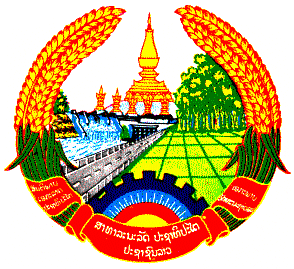 